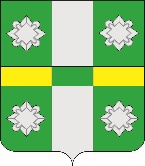 Российская ФедерацияАдминистрацияТайтурского городского поселенияУсольского муниципального района Иркутской областиРАСПОРЯЖЕНИЕОт 01.11.2022 г.								№ 287-рр.п. ТайтуркаО проведении общественного обсуждения  проектов муниципальных программ на 2023 – 2028 годы.В соответствии с Порядком принятия решений о разработке, формировании, утверждении, реализации и оценки эффективности реализации муниципальных программ Тайтурского городского поселения Усольского муниципального района Иркутской области, утвержденным постановлением администрации Тайтурского городского поселения Усольского муниципального района Иркутской области от 10.11.2017г. № 257 (ред. от 07.06.2018 года № 153, от 26.10.2022 г. №393), руководствуясь ст. ст.16, 23, 46 Устава Тайтурского муниципального образования:1. Провести с 01 ноября 2022г. по 15 ноября 2022г. на территории Тайтурского городского поселения Усольского муниципального района Иркутской общественные осуждения проектов муниципальных программ:- проект постановления «Благоустройство территории Тайтурского городского поселения Усольского муниципального района Иркутской области» на 2023-2028 годы;- проект постановления «Устойчивое развитие экономической базы Тайтурского городского поселения Усольского муниципального района Иркутской области» на 2023-2028 годы;- проект постановления «Развитие культуры и спортивной деятельности на территории Тайтурского городского поселения Усольского муниципального района Иркутской области» на 2023-2028 годы;- проект постановления «Социальное развитие Тайтурского городского поселения Усольского муниципального района Иркутской области» на 2023-2028 годы;- проект постановления «Обеспечение пожарной безопасности, защиты населения и территорий Тайтурского городского поселения Усольского муниципального района Иркутской области от чрезвычайных ситуаций и терроризма» на 2023- 2028 годы;- проект постановления «Развитие жилищно-коммунального хозяйства Тайтурского городского поселения Усольского муниципального района Иркутской области» на 2023–2028 годы.2. Разместить на официальном сайте www.taiturka.irkmo.ru в информационно-телекоммуникационной сети «Интернет» уведомление о проведении общественного обсуждения проектов муниципальных программ.4. Замечания и предложения по проектам муниципальных программ, направляются в администрацию Тайтурского городского поселения Усольского муниципального района Иркутской области до 14.11.2022г.:- по адресу: 665477, Иркутская область, Усольский район, рп. Тайтурка, ул. Пеньковского, д. 8. Режим работы: понедельник – пятница  с 8 ч. 00 мин до 12 ч. 00 мин. и с 13 ч. 00 мин. до 17 ч. 00 мин.;– по электронной почте: admtaiturka@mail.ru;Телефон для справок: 8(39543)94-442.5. Провести заседание по общественному обсуждению муниципальных программ в 10.00 час 15 ноября 2022г.6. Разместить информацию о результатах общественного обсуждения на официальном сайте www.taiturka.irkmo.ru в информационно-телекоммуникационной сети «Интернет».7. Настоящее распоряжение опубликовать в газете «Новости» и разместить на официальном сайте администрации городского поселения Тайтурского муниципального образования (www.taiturka.irkmo.ru) в информационно-телекоммуникационной сети «Интернет».8. Контроль исполнения настоящего распоряжения оставляю за собой.Глава Тайтурского городского поселения  Усольского муниципального районаИркутской области С.В. Буяков